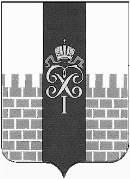 МЕСТНАЯ АДМИНИСТРАЦИЯ МУНИЦИПАЛЬНОГО ОБРАЗОВАНИЯ ГОРОД ПЕТЕРГОФ__________________________________________________________________ ПОСТАНОВЛЕНИЕ от «29» ___10____ 2021__ г.	                                                                             №  116В соответствии с Бюджетным  кодексом  РФ, Положением о бюджетном процессе в МО г. Петергоф, Постановлением местной администрации МО город Петергоф от 26.09.2013 № 150 «Об утверждении  Положения о Порядке разработки, реализации и оценки эффективности  муниципальных программ и о Порядке разработки и реализации ведомственных целевых программ и планов по непрограммным расходам местного бюджета МО город Петергоф», местная администрация муниципального образования город Петергоф   	           ПОСТАНОВЛЯЕТ:           1.Утвердить План мероприятий,направленных на решение вопроса местного значения по непрограммным расходам местного бюджета МО г. Петергоф «Осуществление защиты прав потребителей» на 2022 год согласно приложению к настоящему Постановлению.           2.Настоящее Постановление  вступает в силу с даты официального опубликования.             3. Контроль за исполнением настоящего Постановления оставляю за собой.             Глава местной администрации            муниципального образования             город Петергоф                                                                           Т.С. ЕгороваПриложение к Постановлению местной администрациимуниципального образования г. Петергоф                                                                                                                                                                                                                                                                                                                                                                                                                                                                     от  29.10.2021 г. № 116 Утверждаю Глава местной администрации МО г. Петергоф _______________Т.С. Егорова                          «__» __________2021 г.План мероприятий, направленных на решение вопроса местного Значения по непрограммным расходам местного бюджета МО г. Петергоф«Осуществление защиты прав потребителей» на 2022 годРуководитель структурного подразделения –                                 начальник административно-хозяйственного отдела                                                  С. М. Тычкин  СОГЛАСОВАНО:                 Руководитель структурного подразделения –                   начальник финансово-экономического отдела                                                              А. В. Костарева                       Главный специалист отдела закупок и юридического                 сопровождения                                                                                                                 Г.В. Пихлапу«Об утверждении Плана мероприятий, направленных на решение вопроса местного значения по непрограммным расходам местного бюджета МО г. Петергоф на 2022 год «Осуществление защиты прав потребителей»№п\пНаименование мероприятияСрок выполненияНеобходимый объем финансирования(тыс. руб.) Примечание1. Информационное обеспечение жителей МО г. Петергоф в области защиты прав потребителей: размещение тематической информации в официальном периодическом издании МО г. Петергоф газете «Муниципальная перспектива»,  на официальном сайте муниципального образования город Петергоф в сети ИНТЕРНЕТ: www.mo-petergof.spb.ru,  и в группе  https://vk.com/public124512539             I-IV    кварталБез финансирования2.Изготовление и размещение тематических плакатов на информационных стендах, расположенных на территории МО город ПетергофI-IV    кварталБез финансирования3.Организация и проведение семинаров, круглых столов по вопросам защиты прав потребителей для жителей муниципального образованияI-IV    кварталБез финансирования              Главный специалист                                                            административно-хозяйственного отдела                                                                   Н.И. Зимакова